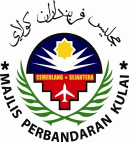 MAJLIS PERBANDARAN KULAIKENYATAAN TAWARAN SEBUT HARGA BIL 20/2018 (KKM)(KHAS UNTUK BUMIPUTRA)Sebut harga adalah dipelawa kepada kontraktor yang mempunyai Sijil Virtual Kementerian Kewangan Malaysia (KKM) serta taraf Bumiputera yang masih sah tempohnya dibenarkan menyertai sebut harga berikut :Dokumen Sebut harga akan dijual mulai daripada 30 OKTOBER 2018 sehingga 05 NOVEMBER 2018 semasa waktu pejabat di Kaunter Pengurusan Kontrak, Bangunan Lama MPKu dengan mengemukakan bayaran Wang Tunai bagi setiap dokumen. Sila bawa bersama Sijil-sijil ASAL beserta (1) satu salinan :Sijil Virtual Kementerian Kewangan Kewangan Malaysia (KKM) dan Taraf Bumiputera;HANYA PENAMA DALAM SIJIL PENDAFTARAN ASAL sahaja yang dibenarkan untuk Hadir Taklimat/Lawatan Tapak (Mana Berkaitan) dan Pembelian Dokumen tawaran dan TIDAK BOLEH DIWAKILKAN.Penyebut Harga hendaklah mengemukakan dokumen-dokumen tersebut ketika pengembalian dokumen tawaran :4.1	Salinan Resit Pembelian (dikepilkan bersama dokumen sebutharga)4.2	Set Dokumen Tawaran yang lengkap diisi harga setiap item di dalam Senarai Kuantiti dan jumlah harga tawaran.4.2	Maklumat dan data-data syarikat berhubung dengan kedudukan kewangan, pengalaman kerja, kakitangan teknikal, logi, Peralatan asas dan prestasi kerja semasa.Dokumen Tawaran yang telah dilengkapkan hendaklah dimasukkan ke dalam (1) SATU Sampul Surat yang berlakri dan bertanda dengan no. sebutharga yang berkenaan sebelah kiri atas sampul surat dan dikembalikan ke dalam Peti Sebutharga di hadapan Jabatan Kewangan, Tingkat 1, Bangunan Lama MPKu sebelum jam :12.00 TENGAHARI pada :  05 NOVEMBER 2018YANG DIPERTUA,MAJLIS PERBANDARAN KULAI,JALAN PEJABAT KERAJAAN,81000 KULAI.              TARIKH DI KELUARKAN : 22 OKTOBER 2018BilNo.SebuthargaPerihal KerjaGred &KategoriPengkhususanHarga(RM)Harga(RM)1MPKu / S / 106 / 2018MPKuKERJA-KERJA PEMUSNAHAN BURUNG GAGAK DALAM KAWASAN MAJLIS PERBANDARAN KULAI.Sila Bawa Salinan Resit Pendaftaran Syarikat DI MPKu ketika pembelian dokumen.KKM22090250.002MPKu / S / 107 / 2018MPKuKERJA-KERJA PEMBERSIHAN AWAM, POTONG RUMPUT DAN PEMBERSIHAN PARIT DI JALAN PROTOKOL (ZON 1) PERSIMPANGAN LAMPU ISYARAT ECONSAVE SENAI HINGGA PERSIMPANGAN JALAN KULAI-ULU TIRAM, PERSIMPANGAN SEELONG JAYA HINGGA SEMPADAN MBJB, PERSIMPANGAN GEMILANG COACH WORK HINGGA PENGHUJUNG JALAN BAGI TAHUN 2019 HINGGA 2020.Sila Bawa Salinan Resit Pendaftaran Syarikat DI MPKu ketika pembelian dokumen.KKM22100250.003MPKu / S / 108 / 2018MPKuKERJA-KERJA PEMBERSIHAN AWAM, POTONG RUMPUT DAN PEMBERSIHAN PARIT DI JALAN PROTOKOL (ZON 2) PERSIMPANGAN BERTINGKAT SENAI HINGGA ROYAL HANGER DAN PERSEKITARAN AIRPORT HINGGA PINTU MASUK LE GRENDEUR BAGI TAHUN 2019 HINGGA 2020. Sila Bawa Salinan Resit Pendaftaran Syarikat DI MPKu ketika pembelian dokumen.KKM22100250.004MPKu / S / 109 / 2018MPKuKERJA-KERJA PEMBERSIHAN AWAM, POTONG RUMPUT DAN PEMBERSIHAN PARIT DI JALAN PROTOKOL (ZON 3) SEMPADAN MPKU-MBIP HINGGA LEBUHRAYA SECOND LINK BAGI TAHUN 2019 HINGGA 2020.Sila Bawa Salinan Resit Pendaftaran Syarikat DI MPKu ketika pembelian dokumen.KKM22100250.005MPKu / S / 110  / 2018MPKuKERJA-KERJA PEMBERSIHAN AWAM, POTONG RUMPUT DAN PEMBERSIHAN PARIT DI JALAN PROTOKOL (ZON 4) LEBUHRAYA SECOND LINK HINGGA PERSIMPANGAN JALAN KOTA TINGGI BAGI TAHUN 2019 HINGGA 2020.Sila Bawa Salinan Resit Pendaftaran Syarikat DI MPKu ketika pembelian dokumen.KKM22100250.006MPKu / S / 111  / 2018MPKuKERJA-KERJA PEMBERSIHAN AWAM, POTONG RUMPUT DAN PEMBERSIHAN PARIT DI JALAN PROTOKOL (ZON 5) PERSIMPANGAN JALAN KOTA TINGGI HINGGA PINTU GERBANG MPKU, PERSIMPANGAN MASUK FELDA TAIB ANDAK HINGGA KE PERSIMPANGAN KAMPUNG FELDA TAIB ANDAK BAGI TAHUN 2019 HINGGA 2020.Sila Bawa Salinan Resit Pendaftaran Syarikat DI MPKu ketika pembelian dokumen.KKM22100250.007MPKu / S / 112  / 2018MPKuKERJA-KERJA PEMBERSIHAN AWAM, POTONG RUMPUT DAN PEMBERSIHAN PARIT DI JALAN PROTOKOL (ZON 6) PERSIMPANGAN KE KOTA TINGGI HINGGA TEROWONG KE GUNUNG PULAI, PERSIMPANGAN LAMPU ISYARAT HADAPAN TESCO HINGGA SEMPADAN KAMPUNG BARU SEDENAK BAGI TAHUN 2019 HINGGA 2020.Sila Bawa Salinan Resit Pendaftaran Syarikat DI MPKu ketika pembelian dokumen.KKM22100250.008MPKu / S / 113  / 2018MPKuKERJA-KERJA PEMBERSIHAN AWAM, POTONG RUMPUT DAN PEMBERSIHAN PARIT DI JALAN PROTOKOL (ZON 7) PERSIMPANGAN LAMPU ISYARAT TAMAN KOTA KULAI HINGGA SEMPADAN MASUK KE FELDA INAS DAN SEMPADAN MASUK KAMPUNG BARU SENGKANG BAGI TAHUN 2019 HINGGA 2020.Sila Bawa Salinan Resit Pendaftaran Syarikat DI MPKu ketika pembelian dokumen.KKM22100250.009MPKu / S / 114 / 2018MPKuKERJA-KERJA PEMBERSIHAN AWAM, POTONG RUMPUT DAN PEMBERSIHAN PARIT DI JALAN PROTOKOL (ZON 8) PERSIMPANGAN KE SEDENAK HINGGA SEMPADAN TOL SEDENAK, PERSIMPANGAN KE TOL TOL SEDENAK HINGGA SEMPADAN MPKU-MDSR BAGI TAHUN 2019 HINGGA 2020.Sila Bawa Salinan Resit Pendaftaran Syarikat DI MPKu ketika pembelian dokumen.KKM22100250.0010MPKu / S / 115 / 2018MPKuPEMBERSIHAN PARIT MONSOON DI JALAN JATI, JALAN CENDERAWASIH, JALAN TIONG 8, JALAN MERAK, JALAN KENARI 17 DAN JALAN RAJAWALI, BANDAR PUTRA.Sila Bawa Salinan Resit Pendaftaran Syarikat DI MPKu ketika pembelian dokumen.KKM22100250.00